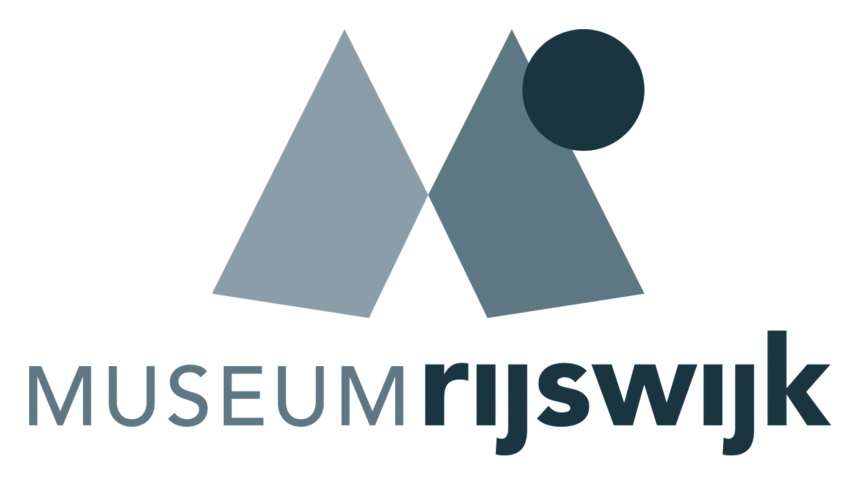 JAARVERSLAG 2017JAARVERSLAG 2017INLEIDING2017 was het jaar waarin veel, zo niet alles draaide om de zorglijke financiële positie van het museum. Desondanks draaide het museale bedrijf op volle toeren en kon het jaar worden afgesloten met een record aantal bezoekers.  BESTUUR EN MEDEWERKERS IN 2016Het verslagjaar zag de nodige mutaties bij bestuur en medewerkers. Ellis Mensinga verliet in het najaar het bestuur. De aldus ontstane vacature is nog niet opgevuld. Directeur a.i. Ruud Kuper beëindigde in januari zijn werkzaamheden. Marc Schultheis, directeur van de Rijswijkse Schouwburg, stond in het verslagjaar het bestuur en de medewerkers met raad terzijde. Medio december werd Arnoud van Aalst benoemd tot nieuwe directeur a.i. De dames Renske van der Does, Joke van de Loos, verlieten het team baliemedewerkers. Vervanging werd gevonden in Paulette Fromager.  Voor assistentie in het museumcafé kon een beroep worden gedaan op Ine Sijben en de nieuwkomers Jeanine Kribbe, Puck Baltus, Nena Visser, Cato Visser en Lieve Stemerdink. Het vrijwilligersteam in de Studieruimte nam met verdriet kennis van het plotselinge overlijden van Rob Smit. Freddie Pondman, Colinda Deutekom en Eric Arnoldus kwamen het team versterken hoewel de twee laatstgenoemden om eigen redenen ook weer zijn vertrokken. FINANCIËLE PERIKELENDe zorglijke financiële positie van het museum is onder de aandacht gebracht van het gemeentebestuur. Deze  verzocht daarop om een rapportage waarin de oorzaken en de huidige positie helder uiteen gezet worden. In juni leverde BMC Advies het rapport ‘Toekomst Museum Rijswijk. Herstelplan’. Het rapport is besproken in het college en ook aan de raad ter beschikking gesteld. Met medewerking van de gemeente Rijswijk kon snel worden over gegaan tot uitvoering van een de eerste raadgevingen in het rapport, namelijk de aanstelling van een directeur a.i. Dit kreeg in december zijn beslag met de benoeming van Arnoud van Aalst. TENTOONSTELLINGEN IN 2017STUDIERUIMTEVoor algemene informatie over lokale historie, genealogie en erfgoed kan men hier terecht. De medewerkers beantwoorden persoonlijk of digitaal algemene en specifieke vragen van particulieren of verwijzen ze door naar andere instellingen.  Vaste activiteiten zijn het Inloopspreekuur Genealogie, onder leiding van Ferry Rollema, de maandelijkse rubriek ‘Uit Rijswijks Verleden’ in De Rijswijkse Krant en deelname aan de Werkgroep Verteld Verleden, waarbij Rijswijkers worden geïnterviewd over hun leven in Rijswijk.De Beeldbank Rijswijk is wederom substantieel uitgebreid. Er zijn echter zorgen over het voortbestaan van de Beeldbank. Overwogen wordt daarom over te stappen naar een andere provider. Een definitief besluit wordt in 2018 genomen. Vanuit het informatiecentrum worden ook de activiteiten gecoördineerd van Erfgoed Rijswijk, een samenwerkingsverband tussen de Bibliotheek aan de Vliet, Historisch Informatiecentrum, Archeologische Werkgroep Rijswijk, Historische Vereniging Rijswijk en Museum Rijswijk, Museum Bescherming Bevolking, Historische Vereniging Buitenplaats Ypenburg en Bureau Monumentenzog & Archeologie van de Gemeente Rijswijk. Sinds mei 2017 wordt maandelijks een aantal Zoekplaatjes uit de Beeldbank vertoond in Cardia/ De Onderwatershof.  Deze ochtenden zijn druk bezocht en leveren naast aanvullende informatie bij de foto’s ook nieuw materiaal voor de Beeldbank op. Alle vrijwilligers van het museum zijn genomineerd voor de Rijswijkse Vrijwilligersprijs. In een promotiefilmpje vertellen enkele van hen over hun werkzaamheden. De winnaar zou in december bekend gemaakt worden maar deze bijeenkomst moest wegens barre weersomstandigheden worden geannuleerd. VVV INFORMATIEPUNTHet VVV informatiepunt biedt een ruim assortiment aan folders en brochures over publieksgerichte activiteiten in Rijswijk, Den Haag en Delft. Het VVV punt is een samenwerking tussen Den Haag Marketing, gemeente Rijswijk en Museum Rijswijk. Gekeken wordt of de samenwerking een actievere invulling kan krijgen. EDUCATIEErfgoedspoor Rijswijk Dit educatieve project voor het basisonderwijs beleefde zijn zesde editie. 11 Rijswijkse basisscholen (groep 5, circa 230 leerlingen) kwamen naar het museum en deden mee aan ‘Thuis in Rijswijk’, een project waarin de leerlingen, onder de bezielde leiding van Jannes de Goochelaar, kennismaken met de geschiedenis van Rijswijk.Workshops in het kader van de Rijswijk Textiel Biënnale RijswijkIn het kader van de Rijswijk Textielbiënnale organiseerde Charlotte Molenaar drie vilt workshops; Mieke Gorter ontving drie groepen voor de workshop Folded Embroidery. Speciaal voor de jongeren waren de workshops Gooien maar en de workshops Collective Strings, in het kader van de BSO Kinderjungle. Overige workshops en kinderactiviteitenDe Trias Kunstklas liet zich inspireren door de tentoonstelling CROWNED en maakte een bonte verzameling kronen die in het museum werden geëxposeerd. De Snijdersschool organiseerde een kunstproject op school en vrijwel alle leerlingen brachten een kennismakingsbezoek aan het museum. In het museumcafé stond het gehele jaar een knutseltafel voor kinderen met kleurplaten, knutselwerkjes en speurtochten, gerelateerd aan de lopende tentoonstelling. RondleidingenDe tentoonstellingen CROWNED, de Rijswijk Textielbiënnale, The Beatles en 750 jaar Kerk in Rijswijk en Piet Design bleken zeer in trek voor rondleidingen. In totaal werden 47 rondleidingen georganiseerd. Twaalf daarvan waren zogenaamde inlooprondleidingen waarbij bezoekers, zonder aanmelding vooraf, kunnen aanhaken bij de rondleider. LezingenIn het kader van de tentoonstelling CROWNED hield Ellis Mensinga een lezing over de kroning van tsaar Nicolaas II in 1896; sieradenexpert Martijn Akkerman vertelde over de geschiedenis van juwelen.In het kader van de Maand van de Geschiedenis organiseerden de samenwerkende Erfgoedinstellingen (Bibliotheek aan de Vliet, Archeologische Werkgroep Rijswijk, Historische Vereniging Rijswijk en Museum Rijswijk) in het najaar een viertal korte lezingen over diverse aspecten van 750 jaar Kerk in Rijswijk. CURSUSSEN KUNSTGESCHIEDENISLucy Hovinga organiseerde in 2017 de volgende cursussen:De kunst van Venetië (deel 1 en deel 2)De kunst van de Roccoco en het Neo-classicismeKopenhagen: geschiedenis, kunst en de mooiste museaHet Franse hof en de kastelen aan de LoireDe kunst van de 19de eeuw: Romantie en RealismeSymbolen in de kunst 2OVERIGE ACTIVITEITEN EN SAMENWERKINGMuseum Rijswijk deed mee aan de Nationale Museumweek, het Zomerfeest, de Landelijke Monumentendag, Strandwalfestival en de Late Night Shopping. Het museum deed wederom mee aan NLDoet. Het leverde niet alleen vrijwilligers op voor de Beeldbank maar ook het voorplein en het terras aan de achterzijde werden grondig onder handen genomen.  Museum Rijswijk was een van de locaties van het cultureel/literair festival Rijswijks Pracht op 19 maart. In het kader van de jaarlijkse Zomerschool voor Rijswijkse Senioren werd in samenwerking met Stichting Welzijn Rijswijkeen rondleiding gegeven over de textielbiënnale en was er aansluitend een high tea op het museumterras.Het Haagse Historie Magazine presenteerde het zomernummer in Museum Rijswijk. Bij de presentatie gaf conservator Arjan Kwakernaak een lezing over de Vrede van Rijswijk. Het Concertkoor Rijswijk organiseerde in oktober in samenwerking met Museum Rijswijk, Historische Vereniging Rijswijk, Toneelgroep Elf en Theatergroep Fenix een groots spektakel onder de naam Beleef de Vrede. In de Oude Kerk trad het Concertkoor op met muziek uit de tijd van de Vrede van Rijswijk (1697). In Museum Rijswijk vonden optredens plaats van de andere deelnemende organisaties. BEZOEKCIJFERSFONDSENWERVING IN 2017In het verslagjaar ontving Museum Rijswijk de volgende aanvullende bijdragen voor tentoonstelling of andere activiteiten.  MUSEUMWINKELDe museumwinkel kende een goed jaar. Het uitgezette beleid met een aanbod gericht op de tentoonstellingen en op kinderen werkt uitstekend. Een derde focus, de museumwinkel als een aantrekkelijke cadeauwinkel,  leverde eveneens een goed resultaat op. MUSEUMCAFEHet museumcafé voorziet in een behoefte bij de museumbezoeker. De ambiance en de kleine kaart met goede producten deed vele gasten hun museumbezoek onderbreken voor een kort verblijf in het museumcafé, op het aanpalende terras of op het terras bij het Tollenshuis. VERHUURMuseum Rijswijk komt in toenemende mate in beeld als aantrekkelijke locatie voor huwelijken, recepties, diners maar ook voor zakelijke bijeenkomsten. In het verslagjaar zijn 7 huwelijken gesloten en waren er 24 verhuringen van diverse aard. PUBLICITEITIn het verslagjaar besteedde de plaatselijke regionale media met grote regelmaat aandacht aan de activiteiten van het museum. De textielbiënnale haalde zoals gebruikelijk de landelijke pers en de internationale vakbladen. Ook de tentoonstelling over de The Beatles met foto’s van Robert Whitaker leverde het museum landelijke publiciteit op. De social media (facebook en twitter) zijn inmiddels niet meer weg te denken p.r. en communicatiemiddellen geworden. Na een lange aanloop ging in het najaar de nieuwe website van het museum on-line. De site is ontworpen door Knijnenburg Produkties in Rijswijk. Het up to date houden van de site is relatief eenvoudig en gebeurd voortaan intern. AANWINSTEN COLLECTIEAanwinsten voegen niet alleen numeriek iets toe aan de collectie. Ze verbreden de collectie, ze geven inzicht en verdieping en dwingen van tijd tot tijd bestaande inzichten en ideeën te herzien. BRUIKLENENDe nieuw verworven kop van Buziau van de hand van Marian Gobius is in het najaar uitgeleend aan Museum Swaensteijn in Voorburg voor de tentoonstelling over Voorburgse beeldhouwers. Voor de tentoonstelling Hermanus Berserik. De wereld onder een stolp in Museum More in Gorssel gaf het museum acht schilderijen uit de Berserik collectie in bruikleen. GEBOUWHet Tollenshuis kampt met achterstallig groot onderhoud. Omdat het pand een rijksmonument is, kon een beroep worden gedaan op de BRIM regeling (Besluit Rijkssubsidiëring Instandhouding Monumenten) die circa 50% van de begrote kosten subsidieert. In het voorjaar is het gehele Tollenshuis in de steigers gezet en zijn alle werkzaamheden die onder de BRIM subsidie vallen, in een keer uitgevoerd. KASTANJEBOOMDe monumentale kastanjeboom op het voorplein is aangetast door de honingzwam en zal dit niet overleven. In 2017 zijn onderzoeken in het kader van de wet Natuurbescherming uitgevoerd. Deze wezen uit dat er geen beschermde flora in de boom aanwezig is en ook geen beschermde dieren (vleermuizen en uilen) in de boom woonachtig zijn. In overleg met de gemeente Rijswijk is besloten de boom zo snel mogelijk te laten kandelaberen. Offertes zijn aangevraagd en naar verwachting zullen de werkzaamheden begin 2018 worden uitgevoerd.BIJLAGE - BESTUUR EN MEDEWERKERS IN 2017GROTE ZAAL2 januari t/m 17 aprilCROWNED – Dress to impress16 mei t/m 24 septemberRijswijk Textiel Biënnale 20176 oktober t/m 30 decemberThe Beatles – foto’s van Robert WhitakerTOLLENSHUIS14 januari t/m 9 aprilOp de drempel van de nieuwe tijd. Fotografie in Rijswijk 1895-192017 januari t/m 9 aprilNatuur vertaald. Marian Smit & Maurice van Meijel, werken van papier en mixed  media22 maart t/m 17 aprilCan’t live there. Portretten van bewoners van het AZC Rijswijk, door Vincent van Gaalen, Loek van Vliet en Kim Tieleman21 t/m 30 aprilLedententoonstelling Amateurspalet13 oktober t/m 5 novemberTon van Wijk, schilderijen14 oktober t/m 3 december750 jaar Kerk in Rijswijk11 november t/m 3 decemberPiet Design. Meer dan Delfts Blauw9 t/m 29 decemberArti Shock tentoonstelling 201720172016Entree museumkaart:Museumkaart volwassenen11.64910.141Museumkaart jeugd224166Totaal 11.87310.307Entree gratis:Relaties (voorheen gasten)199442Vrienden3240Cursisten73345Bezoekers Studieruimte721436Kinderen 0-17 jaar403578Scholieren t/m 12 jaar791492Kinderen 0-12 jaar-Bezoekers museumwinkel846534Houders ICOM kaart9016Houders Rembrandt kaart67Bezoekers verhuringen15991313Bezoekers openingen615705-Begeleiders19551Activiteit gratis entree180239Gratis8Totaal 58115191Betalende bezoekers:Volwassenen9371254Kinderen 13-18 jaar80-Senioren846848Entree evenement132GereduceerdGroep3450% volwassenen373450% senioren2626Publieksacties1429CJP14Ooievaarspas volwassenen9Ooievaarspas senioren11Totaal 19852227Totaal jaar19.66917.725Gemeente Rijswijk€  3.000Rijswijk Textiel BiënnaleStg 750 jaar Kerk in Rijswijk€  1.182Tent. 750 jaar Kerk in RijswijkRijksdienst Cult. Erfgoed (BRIM)€  18.508Onderhoud TollenshuisC.B. van EttingerGezicht op het KerkpleinolieverfschenkingKees AndreaSpaans landschapgouacheaankoopOtto KriensPolderlandschapzwart krijtschenkingMarian GobiusKop van Johan BuziauterracottaaankoopPetrus Schenk9 prenten uit serie Villa Regis, 1697gravureschenkingJan van Vianen8 prenten uit serie Vrede van Rijswijk, 1697gravureschenkingPol DomPrenten, beelden, tekeningen, aquarellen, afkomstig uit ateliernalatenschap van de kunstenaardiversschenkingBestuur:Herman J.H. SoenvoorzitterUdo OelensecretarisHenny WeermanpenningmeesterRoxanne DanielsbestuurslidEllis Mensingabestuurslid     Medewerkers museum:Arnoud van Aalstinterim-directeur (32 uur) (per 11 december)Arjan Kwakernaakconservator (36 uur)Anne Kloosterboerconservator (36 uur)Hennie Maat-de Rooijadministratief medewerkster (16 uur)Bibi Perreijncoördinator balie en winkel (20 uur)Astrid Huitkereducatie (24 uur)Nicolette Senffacilitair medewerkster (24 uur)Lia Boshovencoördinator Studieruimte (20 uur)Pamela Reijnenbergp.r. en communicatie (4 uur)Vrijwilligers:Anneke DriessenbalieManuela du ChatenierbalieTrees RamkhelawanBalieMarja GrootveldbalieRenske van der Doesbalie (alleen tijdens RTB)Joke NieuwenhuisbalieJudith Verhaarbalie/rondleidingenConnie BlokrondleidingenPaulette Fromagermuseumcafé/balieJos Woltjensmuseumcafé/balieCato Vissermuseumcafé/balieIne SijbenmuseumcaféNena VissermuseumcaféLieve StemerdinkmuseumcaféPuck BaltusmuseumcaféJeanine KribbemuseumcaféDewy VlaardingerbroekmuseumcaféJos de Beerfinanciële administratieTon van OschdepotbeheerBen RutgescollectiebeschrijvingEd Schmidtinterne ondersteuningFerry RollemaInformatie/genealogie studieruimteSiger BosstudieruimteAnja GroenewegenstudieruimtePeter RoldaanstudieruimteWouter SmeulersstudieruimteRonald ZalméstudieruimteFreddie PondmanstudieruimteEric ArnoldusstudieruimteColinda DeutekomstudieruimteHuub Klunderstudieruimte